Understanding Concussions among Youth A concussion is a type of traumatic brain injury (TBI) caused by a bump, blow, or jolt to the head or body that causes the head and brain to move rapidly back and forth. This sudden movement can create chemical changes in the brain and sometimes damage brain cells. Although concussions are usually not life-threatening, the effects of a concussion can cause serious long-term disability, such as memory, learning, motor control, and/or speech problems. According to the Centers for Disease Control and Prevention (CDC), an estimated 283,000 children seek care in U.S. emergency departments (ED) each year for a sports- or recreation-related traumatic brain injury (SRR TBI). The top five most frequent activities contributing to ED visits for sports injuries between 2010 and 2016 were football (14.1%), basketball (12.5%), pedal cycling (9.9%), soccer (7.1%), and ice or roller skating or skateboarding (6.9%). Among Massachusetts (MA) Youth:	  4,900 visit the ED each year on average for SRR TBI (327.7 per 100,000)
  103 are hospitalized each year on average for SRR TBI (6.9 per 100,000)
Prevalence of Concussions in MA Middle and High SchoolsIn 2017-2018, MA high schools reported an average rate of 26 head injuries per 1,000 students enrolled. MA middle schools reported an average rate of 15 head injuries per 1,000 students enrolled.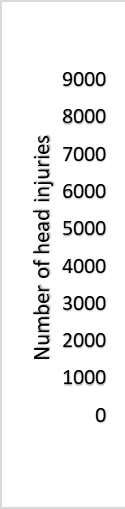 Figure 1 illustrates a decrease in the number of head injuries from 2017-2018 to 2018-2019. However, the distribution of sports-related head injuries remained similar each year: approximately 60% of the total head injuries reported by schools were sports-related.There are limitations to the data captured in 2019-2020. In March 2020, MA issued stay-at-home orders due to the Novel Coronavirus disease outbreak (COVID-19). Since extracurricular activities were cancelled for the remainder of the year, data from 2019-2020 does not represent head injuries reported in a typical school year.
Prevalence of Sports-Related TBI Symptoms and Actions TakenThe Massachusetts Youth Health Survey (YHS) assesses youth experiences of sports-related TBI symptoms. Public middle school and high school students are asked if they have experienced symptoms of a TBI/concussion associated with a blow or jolt to the head while playing on a sports team in the last year, and if so, what actions were taken.In 2019, 15% of middle school and 12% of high school students reported symptoms of sports-related TBI.50% of students who reported symptoms of a sports-related TBI said they continued to play sports that day 
(Fig. 2).4Males had 1.4 times the odds of reporting symptoms of sports-related TBI compared to females (Fig. 3). 
No statistical differences were observed among race/ethnicity groups.4

4 Percent calculated from MYHS data do not include missing responses. MYHS data are self-reported, voluntary, cross-sectional, and from a sample of public school students. Students in private schools, state custody, or other educational settings are not represented. Students who have severe limitations or disabilities, or who are often absent from school may be underrepresented. Statistical significance set at the 95% level.	